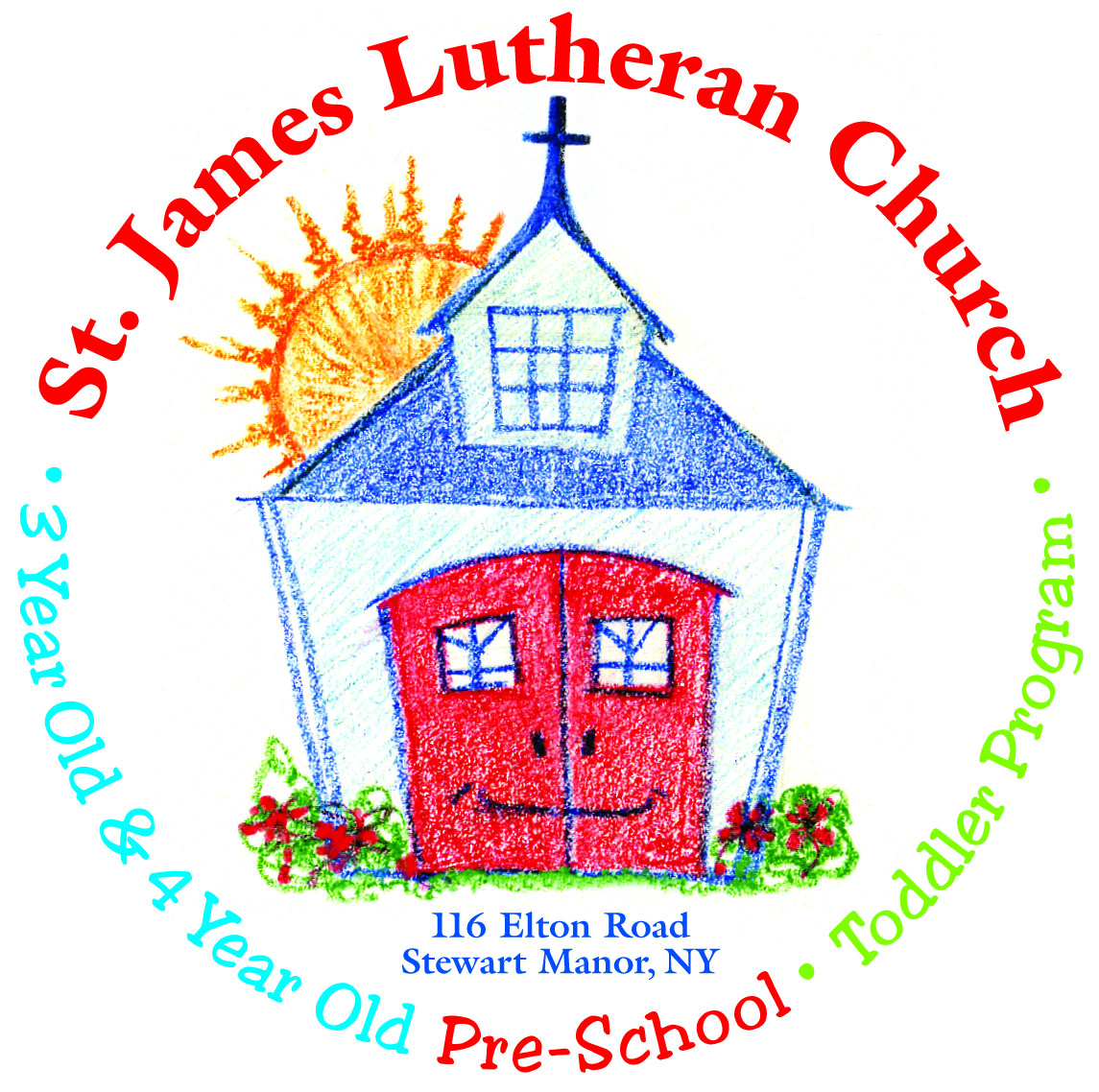 St. James Church is happy to announce the offering of our Summer Camp Program!Our Summer Camp Program is available for children enteringNursery School thru entering Kindergarten.(3 years old by 12/1/17 and no older than 5 by 12/1/17)Summer Camp Dates are as follows:Registration begins Monday, May 1, 2017.A non-refundable full payment is due at the time of registration.Registration forms may be picked up or dropped off between the hours of 8:30 and 11:00 am and may be placed at any time in the mail slot of the side (brown) door of the church on Elton Road.Don’t delay…this is a popular program and space is limited!!Please call us at (516) 352-4099 if you have any questions.***Children must be potty-trained to attend***